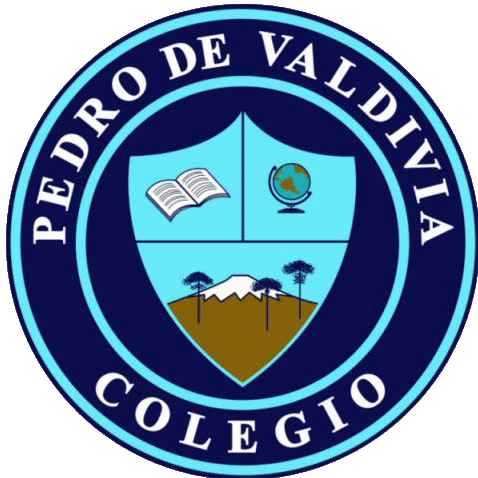 CRONOGRAMA DE ACTIVIDADESUNIDAD Nº1 “¿Cómo nos ubicamos en el planeta?”(Ubicación espacial y líneas imaginarias del planeta)DOCENTE: Evelyn CarrielCURSO O NIVEL: Tercero BásicoASIGNATURA: Historia, Geografía y Ciencias SocialesSEMANA /FECHAACTIVIDADESADECUACIÓN  PROYECTO INTEGRACIÓN RECURSOFECHA ENTREGA 4 de mayo Realizar las páginas 22 y 23; Realizar el Taller de Ciencias Sociales “Orientarse en el espacio geográfico”En la página 22 aparece un plano que a su vez esta cuadriculado, los niños deben observar y luego responder preguntas cortas que aparecen al final de la primera página y al comienzo de la siguiente.En la página 23 aparece un mapa con coordenadas deben observar el mapa y contestar las preguntas.Juega con un adulto : Dibuja un plano muy sencillo de tu hogar, pídeles a tus padres, abuelos o hermanos que escondan tres objetos por la casa y que marquen con una X en tu dibujo donde están y encuéntralos rápidamente. Libro de asignatura de Historia8 de mayo11 de mayoRealizar las páginas 26 y 27 sobre “Uso de la cuadrícula en el plano”En cada página aparecen planos que consideran simbología. Deben observar y luego responder preguntas cortas que aparecen en cada página en sus respectivos cuadernos.Con la ayuda de un adulto dibuja en un cartón “La Rosa de los vientos” y juega a localizar:¿Qué lugar de tu casa está al norte? ¿Hacia dónde está ubicado el negocio más  cercano? 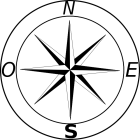 Juega a hacer preguntar a la rosa de los viento Libro de asignatura de HistoriaPueden observar este video sobre la utilización de un planohttps://www.youtube.com/watch?v=ohufhB0I5EU&t=27s15 de mayo18 de mayoRealizan control Control 